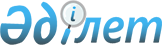 Об утверждении санитарно-эпидемиологических правил и норм
					
			Утративший силу
			
			
		
					Приказ И.о. Министра здравоохранения Республики Казахстан от 8 апреля 2008 года № 189. Зарегистрирован в Министерстве юстиции Республики Казахстан от 19 мая 2008 года № 5219. Утратил силу приказом Министра здравоохранения Республики Казахстан от от 30 июня 2010 года № 476

      Сноска. Утратил силу приказом Министра здравоохранения РК от 30.06.2010 № 476.      В соответствии с подпунктами 1), 3), 14) статьи 17 Закона Республики Казахстан "О санитарно-эпидемиологическом благополучии населения", ПРИКАЗЫВАЮ: 

      1. Утвердить прилагаемые санитарно-эпидемиологические правила и нормы: 

      1) " Санитарно-эпидемиологические требования к проектированию, содержанию и эксплуатации дезинфекционно-промывочных станций и комплексных пунктов подготовки крытых вагонов"; 

      2) " Санитарно-эпидемиологические требования к условиям труда и бытового обслуживания монтеров пути"; 

      3) " Санитарно-эпидемиологические требования к проектированию, содержанию и эксплуатации вагонных депо". 

      2. Комитету государственного санитарно-эпидемиологического надзора Министерства здравоохранения Республики Казахстан (Белоног А.А.) направить настоящий приказ на государственную регистрацию в Министерство юстиции Республики Казахстан. 

      3. Департаменту правовой работы и государственных закупок Министерства здравоохранения Республики Казахстан (Малгаждарова Б.Т.) направить настоящий приказ на официальное опубликование после его государственной регистрации в Министерстве юстиции Республики Казахстан. 

      4. Контроль за исполнением настоящего приказа возложить на Председателя Комитета государственного санитарно-эпидемиологического надзора - Главного государственного санитарного врача Республики Казахстан Белоног А.А. 

      5. Настоящий приказ вводится в действие по истечении десяти календарных дней после дня официального опубликования.       И.о. Министра                              К. Омаров       "СОГЛАСОВАН" 

      Министр транспорта и коммуникаций 

      Республики Казахстан 

      _____________С. Ахметов       21 апреля 2008 года Утверждены приказом        

И.о. Министра здравоохранения  

Республики Казахстан       

от 8 апреля 2008 года N 189    

  Санитарно-эпидемиологические правила и нормы 

"Санитарно-эпидемиологические требования к проектированию, 

содержанию и эксплуатации дезинфекционно-промывочных станций и 

комплексных пунктов подготовки крытых вагонов"  

  1. Общие требования 

      1. Санитарно-эпидемиологические правила и нормы "Санитарно-эпидемиологические требования к проектированию, содержанию и эксплуатации дезинфекционно-промывочных станций и комплексных пунктов подготовки крытых вагонов" (далее - санитарные правила) распространяются на физические и юридические лица, деятельность которых связана с проектированием, строительством, содержанием и эксплуатацией дезинфекционно-промывочных станций и комплексных пунктов подготовки крытых вагонов. 

      2. В настоящих санитарных правилах использованы следующие термины и определения: 

      1) дезинфекционно-промывочная станция (далее - ДПС) - объект, предназначенный для осуществления очистки, промывки и дезинфекции грузовых вагонов после перевозки животных и животного сырья; 

      2) комплексный пункт подготовки крытых вагонов (далее - КППВ) - объект, предназначенный для очистки, промывки и дезинфекционной обработки крытых вагонов после перевозки продовольственных, хозяйственных, сильнодействующих химических веществ и сыпучих опасных грузов; 

      3) осмотр вагонов - осмотр сохранности груза, целостности пломб, соответствие груза и сопроводительных товарно-транспортных документов.  

  2. Санитарно-эпидемиологические требования к территории, 

проектированию и застройке зданий 

      3. При проектировании, размещении, строительстве и реконструкции ДПС и КППВ, а также при вводе в эксплуатацию необходимо наличие санитарно-эпидемиологического заключения о соответствии требованиям настоящих санитарных правил. 

      Проектирование ДПС и КППВ должно осуществляться в соответствии с требованиями  приказа и.о. Министра здравоохранения Республики Казахстан от 8 июля 2005 года N 334 "Об утверждении санитарно-эпидемиологических правил и норм "Санитарно-эпидемиологические требования к проектированию производственных объектов", зарегистрированным в Реестре государственной регистрации нормативных правовых актов под N 3792 (далее приказ - N 334). 

      4. Участок, выбираемый под строительство ДПС и КППВ должен быть сухим, не затапливаемым, с уровнем стояния грунтовых вод не выше 1,5 метра (далее - м) от поверхности земли. Участок должен иметь благоустроенную и озелененную санитарно-защитную зону расстоянием от границ ДПС до ближайших жилых зданий, шоссейных дорог и мест выпаса скота не менее 1000 м. На отвод земельного участка и проектную документацию должно быть выдано санитарно-эпидемиологическое заключение. 

      5. Территория и санитарно-защитная зона ДПС и КППВ должны быть благоустроены, озеленены. Участок должен иметь уклон для отвода талых и ливневых вод в сторону, противоположную от станционных путей и жилых строений. 

      6. В состав ДПС должны входить следующие помещения: административно-хозяйственный корпус с бытовыми помещениями, санитарные пропускники, участки для проведения обработки вагонов с платформами и местами для выгрузки навоза и его обеззараживания, дезинфекторская, депо с мусоросжигательной печью, склады материально-технического обеспечения, гараж, котельная. 

      7. Территория ДПС в зависимости от категории обработки вагонов должна быть разделена на три изолированные друг от друга участка. 

      8. Каждый участок обработки вагонов на ДПС должен иметь свои железнодорожные и автомобильные пути, пешеходные дорожки с твердым покрытием, оборудованные, при их пересечении с железнодорожными путями, настилами и указателями. В ночное время участки должны освещаться. 

      9. Для общего освещения территорий объектов должны предусматриваться осветительные приборы с газоразрядными источниками света, а при отсутствии газоразрядных ламп - галогенными лампами накаливания мощностью 1-10 киловатт. Освещенность на уровне земли в местах производства работ не должна быть ниже 10 люкс. 

      10. Выбоины, ямы, места застоя воды должны устраняться подсыпкой шлака, песка, грунта, на автомобильных путях и пешеходных дорожках - асфальтироваться. 

      11. Не допускается на территории ДПС размещать жилые строения. 

      12. В состав КППВ должны входить: 

      1) участок для обработки вагонов с платформами и местами для выгрузки остатков грузов (фураж, бумага, мусор, минеральные удобрения, сера, цемент, известь, шлаковата и другие общепромышленные вещества, строительные грузы); 

      2) участок для опасных грузов (пестицидов и других сыпучих химических веществ 1, 2, 3 категорий токсичности); 

      3) помещения для вагономоечных машин; 

      4) ангары для наружной промывки вагонов, цех для ремонта вагонов; 

      5) административно-хозяйственный корпус с бытовыми помещениями; 

      6) склады, гараж, котельная. 

      13. Участок обработки опасных грузов должен иметь площадку для сбора остатков опасных грузов и обезвреживания сточных и промывных вод, отдельную канализацию. 

      14. Участок обработки вагонов по 1 категории должен ограждаться проволочным забором и лесозащитной полосой, участок обработки по 2 и 3 категориям - сплошным забором. 

      15. Санитарные разрывы между участками для обработки вагонов по 1 и 2 категориям должны быть не менее 50 метров (далее - м), 2 и 3 категорий - могут находиться рядом, но разделяться сплошным забором. 

      16. Территория ДПС и КППВ должна содержаться в чистоте, в летнее время поливаться, в зимнее - очищаться от снега и льда. Отходы должны удаляться с территории на полигоны захоронения в соответствии с требованиями  приказа и.о. Министра здравоохранения Республики Казахстан от 24 мая 2005 года N 137 "Санитарно-эпидемиологические требования к содержанию территории населенных мест", зарегистрированным в Реестре государственной регистрации нормативных правовых актов под N 3629 (далее - приказ N 137). 

      17. Для сбора отходов должны использоваться мусоросборники (контейнеры) с крышками, установленные на бетонированной или асфальтированной площадке, размеры которой должны в три раза превышать площадь основания мусоросборника. 

      18. Контейнеры должны располагаться на расстоянии не ближе 25 м и не более 100 м от производственных и вспомогательных помещений. Удаление отходов должно производиться при накоплении не более чем на 2/3 емкости контейнера. Контейнеры должны промываться один раз в неделю. 

      19. При въезде (выезде) и входе (выходе) с территории предприятия у ворот должны быть устроены дезинфекционные барьеры в виде кюветов, заполняемых раствором дезинфицирующих средств, разрешенных к применению в Республике Казахстан. Очистка дезинфекционного барьера и замена дезинфицирующего раствора должна проводиться не реже двух раз в смену.  

  3. Санитарно-эпидемиологические требования к водоснабжению и 

канализации 

      20. Для промывки вагонов, приготовления дезинфекционных растворов (аэрозолей), полива территории должен оборудоваться технический водопровод. 

      21. Вода, используемая для питьевых и хозяйственно-бытовых нужд должна соответствовать требованиям  приказа и.о. Министра здравоохранения Республики Казахстан от 28 июня 2004 года N 506 "Об утверждении санитарно-эпидемиологических правил и норм по хозяйственно-питьевому водоснабжению и местам культурно-бытового водопользования", зарегистрированным в Реестре государственной регистрации нормативных правовых актов под N 2999. 

      22. Соединение хозяйственно-питьевого и технического водопроводов не допускается. Системы водоснабжения должны быть раздельными, трубопроводы - окрашены в отличительные цвета. В точках разбора воды должны быть надписи "питьевая", "техническая". 

      23. Горячая вода должна подаваться к промывочным платформам под давлением не менее 10 атмосфер при выходе из шланга (брандспойта) и температурой не ниже плюс 60 градусов Цельсия (далее -  о С). 

      24. Сбор производственных и ливневых стоков должен проводиться раздельно с каждого участка обработки вагонов. 

      25. Межрельсовые участки должны оборудоваться канализационными лотками, колодцами и закрываться решетками. 

      26. Площадки проведения биотермического обеззараживания навоза на ДПС должны оборудоваться центральными желобками (глубина и ширина 0,5 м) и боковыми канавками (0,25 х 0,3 м). Центральный желоб перед загрузкой площадки навозом должен быть закрыт решеткой. 

      27. Сточные воды из зоны обработки вагонов по 1 категории на ДПС должны собираться в лотки, проходить механическую очистку на сетчатых заграждениях, песколовках, отстаивание в сборных колодцах, после обеззараживания удаляться с территории. При сбросе стоков в коллектор городской канализации, имеющей очистные сооружения с системой обеззараживания, должна проводиться механическая их очистка. 

      28. Для обеззараживания сточных вод на ДПС после обработки вагонов по 2 категории должно предусматриваться устройство вертикальных отстойников. Сточные воды должны перекачиваться в помещение биофильтров через промежуточные отстойники. Перед выпуском стоки должны проходить через ершовый смеситель с применением дезинфицирующих растворов. Осадки, образующиеся при очистке сточных вод из зоны обработки вагонов по 2 категории, должны собираться и направляться на биотермическое обеззараживание путем компостирования. 

      29. Сточные воды после обработки вагонов по 3 категории по лоткам через сетчатые заграждения должны собираться в сборный бетонированный колодец, перекачиваться в автоклавы с последующим сбросом в городской коллектор. 

      30. Сточные воды из общей зоны обработки вагонов на КППВ должны проходить механическую очистку на сетчатых заграждениях, песколовках, отстаивание в сборных колодцах, после отстоя и обеззараживания удаляться в коллектор городской канализации, имеющей свои очистные сооружения. Остатки различных грузов (минеральные удобрения, строительные грузы) в виде твердого шлака должны вывозиться на полигоны токсичных отходов. 

      31. Для очистки сточных вод на КППВ после обработки вагонов из-под сыпучих химических грузов должны быть сооружения для сбора, очистки, нейтрализации и обезвреживания.  

  4. Санитарно-эпидемиологические требования к вентиляции, 

отоплению и освещению 

      32. Системы отопления, вентиляции и кондиционирования воздуха должны обеспечивать в производственных помещениях ДПС, КППВ оптимальные микроклиматические параметры в соответствии с  приказом и.о. Министра здравоохранения Республики Казахстан от 14 июля 2005 года N 355 "Об утверждении санитарно-эпидемиологических правил и норм "Санитарно-эпидемиологические требования к воздуху производственных помещений" зарегистрированным в Реестре государственной регистрации нормативных правовых актов под N 3789. 

      33. В качестве теплоносителя для систем отопления и вентиляции производственных помещений должны применять горячую воду с температурой не выше 150  о С. Допускается применять в качестве теплоносителя водяной пар высокого давления с температурой не выше 130  о С. 

      34. Отопительные приборы систем водяного и парового отопления должны иметь гладкую поверхность, допускающую доступную очистку. 

      35. Помещения ДПС и КППВ должны иметь механическую приточно-вытяжную вентиляцию, административные и бытовые помещения - вентиляцию с естественным или механическим побуждением. 

      36. Технологическое оборудование и процессы, сопровождающиеся выделением вредных веществ, должны быть оборудованы устройствами местной вытяжной вентиляции (местные отсосы), встроенными в оборудование или максимально приближенными к зоне выделения вредных веществ. 

      37. С целью снижения вредного воздействия шума должны использоваться средства индивидуальной защиты органа слуха. 

      38. Воздух, удаляемый из производственных помещений системами местной и общеобменной вытяжной вентиляции, содержащий вредные (или неприятно пахнущие) вещества, должен подвергаться очистке, согласно требованиям  приказа и.о. Министра здравоохранения Республики Казахстан от 18 августа 2004 года N 629 "Об утверждении санитарно-эпидемиологических правил и норм по эпидемиологии и гигиене", зарегистрированным в Реестре государственной регистрации нормативных правовых актов под N 3076. 

      39. Для естественного проветривания должны быть предусмотрены во всех помещениях форточки, фрамуги и створы рам, жалюзийные решетки с приспособлениями для их открывания и фиксации. Окна должны открываться в помещение. 

      40. Для удаления дыма из котельных и пароформалиновой смеси из рабочей камеры депо обработки вагонов по 3 категории ДПС, помещения должны иметь вытяжную вентиляцию с механическим побуждением, а в смежных с ними помещениях - приточную. 

      41. В производственных помещениях температура воздуха должна быть не ниже плюс 18  о С и не выше плюс 22  о С, относительная влажность воздуха 50 - 75 процентов. Максимальная температура на поверхности отопительных приборов не должна превышать 120  о С для водяной и 110  о С для паровой систем отопления. 

      42. На производственных участках ДПС, КППВ должно предусматриваться естественное, общее и местное искусственное освещение. Конструкция световых фонарей и оконных проемов должна обеспечивать легкий доступ для проведения их очистки. 

      43. Искусственное освещение допускается в помещениях с кратковременным (не более трех часов) пребыванием рабочих и на рабочих местах, где не ведется зрительное наблюдение за производственным процессом. 

      44. Для местного освещения при обработке вагонов на ДПС, КППВ должны применяться переносные светильники с брызгозащитной и небьющейся арматурой и магнитными держателями. Для переносных светильников должны предусматриваться устройства для подключения к низковольтному напряжению 12 вольт. В качестве дополнительных источников местного освещения должны применяться ручные аккумуляторные фонари.  

  5. Санитарно-эпидемиологические требования к участкам 

проведения санитарной обработки вагонов 

      45. В климатических зонах, где температура зимой не опускается ниже минус 10-15  о С, площадки проведения обработки вагонов на ДПС по 1 и 2 категориям и КППВ должны быть открытого типа, ниже этих параметров - закрытого. 

      46. Железнодорожные пути у площадок обработки вагонов должны иметь боковой наклон в сторону противоположную от промывочной платформы. 

      47. Промывочные платформы на открытой площадке или участке допускается оборудовать деревянными настилами. 

      48. К платформам должны быть подведены трубопроводы горячей и холодной воды, дезинфицирующих, нейтрализующих и обезвреживающих растворов, а также низковольтная электросеть. Количество и расположение кранов (гидрантов), длина брандспойтов должны обеспечивать промывку не более двух четырехосных вагонов из одной точки подключения. 

      49. Для проведения внутренней и наружной промывки и сушки вагонов должны устанавливаться вагономоечные и сушильные машины. Допускается обработка вагонов горячей водой из брандспойтов. 

      50. Вспомогательные производственные помещения и площадки, оборудование и инвентарь после окончания работы должны очищаться, промываться и дезинфицироваться средствами, разрешенными к применению в Республике Казахстан. Уборочный инвентарь должен храниться в закрывающихся шкафах рядом с местами его применения. Уборка помещений туалетных, комнаты гигиены женщин, помещений умывальников, гардеробных, приема пищи и санитарного пропускника должна проводиться в течение рабочего дня и по окончании работы каждой смены с применением горячей воды, моющих и дезинфицирующих средств, разрешенных к применению в Республике Казахстан. 

      51. В производственных помещениях и на промывочных площадках должны устанавливаться умывальники с подводом горячей и холодной воды и электросушилки.  

  6. Санитарно-эпидемиологические требования к ДПС для 

проведения обработки вагонов 

      52. В зависимости от характера и опасности перевозимого в вагонах груза технологические процессы дезинфекции и промывки вагонов подразделяются на три категории. 

      Обработке по первой категории на ДПС подлежат грузовые вагоны после перевозки: 

      1) здоровых домашних и диких животных из пунктов, благополучных по заразным болезням; 

      2) мясо и мясопродукты от здоровых животных; 

      3) сырье от здоровых животных; 

      4) кожевенное сырье, с отрицательным результатом исследования на сибирскую язву, животноводческое сырье небойенского происхождения, заготовленное в пунктах, благополучных по инфекционным болезням, за исключением сборной и полевой кости; 

      5) шерсть, в том числе импортная, подвергнутая горячей мойке на фабриках первичной обработки шерсти. 

      53. Обработке по второй категории на ДПС подлежат вагоны после перевозки: 

      1) домашних и диких животных, больных, подозрительных на заболевание или подозреваемых в заражении болезнями; 

      2) мясо, сырье животного происхождения и яйца из неблагополучных по заразным болезням хозяйств; 

      3) животных из других стран и кожевенное сырье бойенского происхождения; 

      4) шерсть, не подвергнутую горячей мойке; 

      5) импортную шерсть; 

      6) импортное мясо. 

      54. Обработке по третьей категории на ДПС подлежат вагоны, если: 

      1) при перевозке или выгрузке были обнаружены животные больные или подозрительные на заболевания сибирской язвой, эмфизематозным карбункулом, сапом, столбняком, брадзотом овец, эпизоотическим лимфангоитом, орнитозом, ящуром, африканской чумой свиней; 

      2) при перевозке или выгрузке обнаружены трупы животных; 

      3) перевозились кожевенное сырье небойенского происхождения и не исследованное на сибирскую язву, полевую или сборную кость, импортное сырье животного происхождения, не подвергшееся горячей обработке. 

      55. Все подлежащие санитарной обработке вагоны на КППВ должны подразделяться на 3 группы: 

      1) крытые вагоны, в которых перевозилось зерно, мука, жмыхи, комбикорм, фураж, сахар, крупы, бумага, текстиль, тарные грузы и другие инертные не загрязняющие грузы; 

      2) крытые вагоны, в которых перевозились различные хозяйственные грузы (минеральные удобрения, алебастр, цемент, магнезит, известь, сажа, сера, тринатрийфосфат, древесный уголь, стеклянное волокно, шлаковата, являющиеся грузами малоопасными; 

      3) крытые вагоны, цистерны в которых перевозились нефтепродукты, сильнодействующие химические вещества, огнеопасные и легковоспламеняющиеся жидкости, пестициды и другие сыпучие опасные грузы, относящиеся к 1, 2 и 3 классам опасности; при этом вагоны должны обрабатываться на отдельных путях с обособленной площадкой для сбора остатков опасных грузов, отдельной канализационной системой для очистки, нейтрализации и обезвреживания сточных и промывных вод перед их сбросом на очистные сооружения. 

      56. Обработка вагонов, загрязненных радиоактивными веществами, на ДПС и КППВ допускается при наличии системы специальной канализации или использовании специальных контейнеров для радиоактивных отходов, оборудованных контрольно-пропускными пунктами для радиационного контроля. 

      57. ДПС для проведения обработки вагонов по 3 категории должен включать в себя: дезинфекционную камеру (далее - дезкамера) с железнодорожными путями (одним или двумя), помещение навозосжигательной печи, автоклавное отделение. 

      58. По обеим сторонам пути в рабочей камере ДПС должны устанавливаться промывочные платформы с подводкой пара, горячей и холодной воды, дезинфицирующих растворов. В дезкамере между железнодорожными путями должен оборудоваться экран. Дезкамера должна оборудоваться вытяжной механической вентиляцией. 

      59. В навозосжигательном помещении должна устанавливаться печь периодического действия с топкой полного сгорания для сжигания остатков грузов и съемного оборудования, удаляемых из вагонов. Доставка остатков груза и съемного оборудования к печи должна проводиться в герметичных контейнерах.  

  7. Санитарно-эпидемиологические требования к дезинфекционному 

отделению ДПС и КППВ 

      60. В дезинфекционном отделении должен предусматриваться следующий набор помещений: для хранения запаса дезинфицирующих средств, приготовления рабочих растворов, насосной для подачи дезинфицирующих растворов к промывочным платформам, лаборатория. Все помещения должны быть изолированы друг от друга. 

      61. Все помещения должны быть оснащены приточно-вытяжной механической вентиляцией, достаточным освещением и подводкой горячей и холодной воды. Помещение склада должно быть отапливаемым, сухим, со стенами, покрытыми плиткой или масляной краской, без окон, пол (цемент, асфальт) с уклоном в сторону канализационных приемников. Помещение для приготовления дезинфицирующих растворов должно оборудоваться локальной вытяжной вентиляцией, под которой проводится их вскрытие и развес, мерными емкостями для приготовления растворов. 

      62. Дезинфицирующие средства должны храниться в неповрежденной таре на стеллажах, обитых металлом, поддонах. Каждая единица хранения должна иметь четкие трафареты (наименование вещества, дата изготовления, срок хранения). 

      63. Для работы с дезинфицирующим раствором должно предусматриваться отдельное здание с двумя помещениями: хлораторной и контейнерной. В хлораторной должна размещаться металлическая емкость для дезинфицирующих средств, устанавливаемая на высоте 2-2,5 м от пола, мерный сосуд на 120-150 литров, реакторы из антикоррозийного металла по 1-2 кубических метра (далее - м 3 ), баллоны с жидким хлором. Контейнерная должна оборудоваться контрольными весами для взвешивания баллонов с жидким хлором, тельфером. Площадь контейнерной должна быть не менее 20 квадратных метров (далее - м 2 ). 

      64. Для подачи дезинфицирующего раствора к платформе должен прокладываться утепленный трубопровод. 

      65. Лабораторные помещения должны быть светлыми, с естественным освещением. Стены должны покрываться плиткой или масляной краской на высоту не менее 2 м. В лаборатории должен быть оборудован вытяжной шкаф, для мытья посуды - мойка. 

      66. Процессы приготовления, подачи и нанесения дезинфицирующих средств, а также все погрузочно-разгрузочные работы должны быть механизированы.  

  8. Санитарно-эпидемиологические требования к технологическому 

процессу обработки вагонов 

      67. Содержимое вагонов, поступающих на санитарную обработку по 1 и 2 категориям, перед выгрузкой должно быть увлажнено водой, поступающих в депо для обработки по 3 категории - дезинфицирующим раствором. 

      68. Очистка содержимого вагона и оборудования должна проводиться до полного удаления загрязнений. Остатки грузов из вагонов, обрабатываемых на ДПС: 

      1) по 1 категории - мусор, остатки фуража, навоз, съемное оборудование после очистки используются без ограничения или вывозятся на полигоны для бытовых отходов в соответствии с  приказом N 137; 

      2) по 2 категории - мусор и остатки фуража должны сжигаться; навоз - обеззараживаться путем компостирования или сжигаться; съемное оборудование - подвергаться на промывочной площадке механической очистке; 

      3) по 3 категории - собираться в металлические контейнеры с крышками для сжигания. После сжигания должна проводиться дезинфекция контейнеров с последующей их промывкой наружных поверхностей. Выгрузка остатков грузов на платформу не допускается. 

      Промывка должна проводиться до полного исчезновения в стекающей воде помутнения. После проверки качества промывки вагонов, обрабатываемых по 1 категории должно выдаваться разрешение на выпуск вагона для использования его без ограничения. 

      69. Вагоны после промывки должны подвергаться дезинфекции. После дезинфекции вагоны повторно должны промываться горячей водой с внутренней и наружной стороны. 

      70. Дезинфекционная обработка вагона пароформалиновым методом должна проводиться в закрытом депо. Шланги, подающие пароформалиновую смесь, должны помещаться в очищенный от остатков грузов и промытый вагон. В вагоне люки, двери должны быть закрыты. Пароформалиновая смесь должна подаваться после выхода из вагона рабочих. По окончании дезинфекции вагон проветривается. 

      71. Обработанные вагоны должны быть выпущены с объекта не ранее, чем через 30 минут после окончания дезинфекции. 

      72. Зимой, во избежание замерзания дезинфицирующего раствора на обрабатываемых поверхностях, дезинфекция должна проводиться сразу после промывки вагона горячей водой. 

      73. Все используемое в работе оборудование и инвентарь по окончанию работ должны подвергаться механической очистке, обеззараживанию дезинфицирующими растворами и должны храниться в отдельном помещении при площадках обработки. Перемещение инвентаря в другие зоны не допускается. 

      74. Подготовка крытых вагонов к перевозкам на КППВ должна включать следующие операции: 

      1) технический (коммерческий) осмотр; 

      2) очистку вагонов от остатков груза; 

      3) промывку внутренних поверхностей кузова; 

      4) сушку вагонов; 

      5) текущий безотцепочный ремонт кузова вагона, ходовых частей, тормозного оборудования, автосцепочных устройств и рам вагонов. 

      Очистка, промывка, сушка должна производиться поточным методом, ремонт - стационарным. 

      75. При техническом (коммерческом) осмотре вагонов на КППВ должен выполняться следующий объем работ по подготовке вагонов: 

      1) незагрязненные вагоны 1 группы (инертные грузы), исправные в техническом и коммерческом отношениях, должны поступать под погрузку, минуя очистку и промывку; 

      2) вагоны 1 группы, не требующие предварительной очистки (после перевозки зерна, муки, жмыха, комбикормов, сахара, крупы, фуража, тарных грузов), должны поступать на промывку и сушку; 

      3) вагоны 2 группы (неопасные и малоопасные минеральные грузы) с повышенным количеством остатков грузов: после перевозки минеральных удобрений (фосфатные, азотные, калийные и другие) и химических веществ общепромышленного назначения (алебастр, известь, магнезит, цемент, стеклянное волокно, шлаковата, древесный уголь, сажа, сода, тринатрийфосфат, соль) должны поступать на очистку, промывку и сушку; 

      4) вагоны после перевозки грузов 3 группы (пестицидов и других опасных грузов 1, 2, 3 классов токсичности) должны проходить обработку на КППВ на особом пути с обособленной площадкой для сбора остатков опасных грузов, отдельной канализационной системой для очистки, нейтрализации и обезвреживания сточных и промывных вод. При отсутствии указанных условий обработка вагонов из-под опасных грузов на КППВ не допускается; 

      5) вагоны, требующие текущего отцепочного, деповского или капитального ремонта, должны проходить очистку, промывку, сушку и текущий безотцепочный ремонт в своей группе вагонов, подготавливаемых под погрузку, а затем подаваться на ремонтный участок вагонного депо. 

      76. Перед чисткой вагонов на КППВ должно определяться содержимое остатков в вагонах, в случае необходимости состав остатка груза должен определяться лабораторным методом. 

      77. При наличии большого количества остатка очистка вагонов должна осуществляться с помощью различных механизмов (автопогрузчиков, со съемными органами, бульдозеров, промышленных пылесосов). Остатки должны сбрасываться в открытые двери вагонов с противоположной от платформы стороны. После очистки вагон должен доочищаться ручным инструментом. 

      78. Для очистки удаляемых из вагонов остатков груза и мусора должна применяться система ленточных транспортеров, устанавливаемых под платформами. Уборка остатков грузов с площадок и территории путей должна производиться механизированным путем. Мусор и остатки грузов должны сгружаться в подвижной состав и вывозиться с территории объекта на полигоны в соответствии с требованиями  приказа N 137. 

      79. Промывка вагонов на КППВ должна проводиться с помощью промывочных машин или брандспойта горячей водой (60-70  о С). Управление моечной машиной должно производиться с центрального пульта управления. После промывки вагон должен поступать на участок сушки. Для сушки в вагон должен подаваться подогретый воздух. Очищенный вагон должен подаваться в цех ремонта, где проводится безотцепочный ремонт (восстановление деревянных покрытий пола и стен вагона, обточка колесных пар, профилактика букс). 

      80. Пункты подготовки вагонов к перевозкам должны оснащаться промышленным телевидением, позволяющим операторам с пульта управления осуществлять контроль за передвижением и обработкой вагонов на разных позициях и работой оборудования.  

  9. Санитарно-эпидемиологические требования к условиям труда 

при работе с дезинфицирующими растворами 

      81. Используемые при работе дезинфицирующие средства должны быть разрешены к применению в Республике Казахстан. 

      82. Все работы, связанные с применением дезинфицирующих средств, должны проводиться в специальной одежде (далее - спецодежда) и специальной обуви (далее - спецобувь), с использованием средств индивидуальной защиты. При работе с хлорсодержащими препаратами, формалином должен использоваться противогаз, при работе с едким натром - защитные очки. 

      83. Спецодежда и средства индивидуальной защиты органов дыхания, зрения и кожных покровов должны подбираться индивидуально и закрепляться за каждым работником. Не допускается хранить средства индивидуальной защиты вместе с дезинфицирующими средствами, а также ношение спецодежды и спецобуви вне рабочих мест. 

      84. В обрабатываемых объектах не допускается курить, пить, принимать пищу. После работы персонал должен прополоскать рот водой, вымыть мылом руки, лицо и другие открытые части тела и пройти обработку в санпропускнике. 

      85. Стирку спецодежды рабочих, занятых обработкой вагонов по 2 и 3 категориям, должна проводиться после ее камерной дезинфекции, централизованно в прачечной при санпропускнике. 

      86. Непригодная для использования тара после обеззараживания должна сдаваться в утиль. Бумажная и деревянная тара должна сжигаться не ближе, чем в 200 м от жилых и производственных помещений, зола, битая стеклотара закапываться на глубину не менее 0,5 м на полигоне твердых бытовых отходов. 

      87. Персонал отделения дезкамер и санитарного пропускника должен работать в спецодежде и средствах индивидуальной защиты, а при подозрении на особо опасные инфекции должны использоваться противочумные костюмы. К работе с дезкамерами допускаются лица старше 18 лет, прошедшие медицинское обследование в порядке, установленном уполномоченным органом в области санитарно-эпидемиологического благополучия, а также курсовое обучение, имеющие удостоверение о сдаче технического минимума по обслуживанию паровых котлов. 

      88. Камерная обработка должна проводиться паровым, паровоздушным и пароформалиновым методом.  

  10. Санитарно-эпидемиологические требования 

к санитарно-бытовым помещениям 

      89. Санитарно-бытовые помещения ДПС, КППВ должны предусматривать: административные, раздельные санитарные пропускники для мужчин и женщин, занятых обработкой вагонов по 2 и 3 категориям, гардеробные, туалеты, душевые, умывальные, для отдыха и обогрева работающих, для питания и личной гигиены женщин, для сушки, стирки, дезинфекции химчистки и ремонта спецодежды и спецобуви. 

      90. Санитарно-бытовые помещения по своему устройству и оборудованию должны соответствовать  приказу N 334. 

      91. Для подачи грязного белья и рабочей одежды, в стене между грязным отделением дезкамеры, прачечной и помещением для снятия спецодежды санпропускника должно оборудоваться специальное окно, закрывающееся со стороны грязного отделения. 

      92. В шкафах для спецодежды должно предусматриваться устройство для вытяжной вентиляции с естественным побуждением (в объеме 10 кубических метров в час воздуха от каждого шкафа). Независимо от устройства шкафов с вытяжкой воздуха должно предусматриваться помещение для сушки спецодежды и обуви (из расчета 0,15 квадратных метров (далее - м 2 ) на одного работающего на открытом воздухе, но не менее 4 м 2 ). 

      93. К душевому отделению для мытья рабочих, обрабатывающих вагоны по 1 категории ДПС и КППВ, должна примыкать прачечная с сушилками спецодежды. 

      94. Площадь помещений для отдыха и обогрева работающих должна приниматься из расчета 0,2 м 2 на 1 работающего в наиболее многочисленной смене, но не менее 12 м 2 . Помещение для отдыха и обогрева допускается объединять с помещениями для приема пищи, в этом случае помещение должно дополнительно оборудоваться холодильником и электроплиткой для подогрева пищи, шкафом для посуды (при этом общая площадь должна быть не менее 18 м 2 ). 

      95. Работники ДПС и КППВ должны проходить обязательные предварительные и периодические медицинские осмотры в соответствии с требованиями  приказа Министра здравоохранения Республики Казахстан от 12 марта 2004 года N 243 "Об утверждении Перечня вредных производственных факторов, профессий, при которых обязательны предварительные и периодические медицинские осмотры и Инструкции по проведению обязательных предварительных и периодических медицинских осмотров работников, подвергающихся воздействию вредных, опасных и неблагоприятных производственных факторов", зарегистрированного в Реестре государственной регистрации нормативных правовых актов под N 2780,  приказа и.о. Министра здравоохранения Республики Казахстан от 17 мая 2006 года N 220 "Об утверждении Правил медицинского осмотра работников, непосредственно связанных с движением поездов на железнодорожном транспорте Республики Казахстан", зарегистрированного в Реестре государственной регистрации нормативных правовых актов под N 4292. Утверждены приказом       

И.о. Министра здравоохранения 

Республики Казахстан      

от 8 апреля 2008 года N 189   

  Санитарно-эпидемиологические правила и нормы 

"Санитарно-эпидемиологические требования к условиям труда и 

бытового обслуживания монтеров пути"  

  1. Общие положения 

      1. Санитарно-эпидемиологические правила и нормы "Санитарно-эпидемиологические требования к условиям труда и бытового обслуживания монтеров пути" (далее - санитарные правила) устанавливают санитарно-эпидемиологические требования к условиям труда и бытового обслуживания монтеров пути при проведении ремонтных и восстановительных работ на железнодорожных путях. 

      2. Настоящие санитарные правила распространяются на юридические и физические лица, деятельность которых связана с работой монтеров пути. 

      3. В настоящих санитарных правилах использованы следующие термины и определения: 

      1) монтеры пути (далее - монтеры) - работники железнодорожного транспорта, проводящие ремонтные и восстановительные работы на железнодорожных путях; 

      2) путевые работы - текущие, ремонтные и восстановительные работы, производящиеся на железнодорожных путях; 

      3) околоток - производственное подразделение дистанции пути, проводящее текущие и ремонтные работы на перегонах; 

      4) дистанция пути - структурное подразделение железнодорожного транспорта, осуществляющее текущее содержание, ремонтные и восстановительные работы на железнодорожных путях; 

      5) перегон - участок железной дороги между двумя железнодорожными станциями.  

  2. Санитарно-эпидемиологические требования к условиям труда 

при путевых работах 

      4. При выполнении путевых работ должны использоваться средства малой механизации - шуруповерты, электрогаечные ключи, рихтовочные домкраты. 

      5. Предельно допустимая масса поднимаемого и перемещаемого груза при непрерывной работе, связанной с перемещением тяжестей, для монтеров не должна превышать 15 килограмм (далее - кг). Продолжительность работ, связанных с переносом тяжестей в пределах указанных норм, не должна быть более одной трети рабочего времени. Максимальная разовая масса груза, поднимаемого вручную не должна превышать 30 кг. 

      6. При выполнении работ различной тяжести, характеризующихся высоким уровнем энергетических затрат, статических усилий (вынужденные рабочие позы) монтерам должны предоставляться перерывы для отдыха в течение рабочего дня в соответствии с  приказом и.о. Министра здравоохранения Республики Казахстан от 8 июля 2005 года N 334 "Об утверждении санитарно-эпидемиологических правил и норм "Санитарно-эпидемиологические требования к проектированию производственных объектов", зарегистрированным в Реестре государственной регистрации нормативных правовых актов под N 3792 (далее - приказ N 334). 

      7. Уровень вибрации при использовании электроинструментов должен соответствовать требованиям  приказа и.о. Министра здравоохранения Республики Казахстан от 29 июня 2005 года N 310 "Об утверждении санитарно-эпидемиологических правил и норм", зарегистрированного в Реестре государственной регистрации нормативных правовых актов года под N 3781. 

      8. В весенне-летний период при работе с свежепропитанными антисептиками деревянными шпалами монтеры должны обеспечиваться защитными мазями и пастами. 

      9. Монтажные работы по погрузке и выгрузке шпал и брусьев, пропитанных масляными антисептиками должны проводиться в специальной одежде, рукавицах - после нанесения защитной пасты на лицо, руки, шею и другие открытые части тела. После работы и перед едой руки, лицо, и открытые части тела должны мыться теплой водой с использованием моющих средств, рот - прополаскиваться. 

      10. Для защиты от кровососущих насекомых должно предусматриваться обеспечение репеллентами, разрешенными к применению в Республике Казахстан. 

      11. Для исключения спазма сосудов рук при воздействии локальной вибрации в зимний период должен производиться автоматический подогрев рукояток электрошпалоподбоек. 

      12. При вывозе снега специальными снегоочистительными (снеговыми) поездами монтеры должны размещаться в пути следования в пассажирском вагоне. При передвижениях снегоочистительного поезда в зоне погрузки и выгрузки монтеры, находящиеся на платформах, должны располагаться на расстоянии не менее 1 метра (далее - м) от бортов платформы. 

      13. При выполнении путевых работ в условиях воздействия низких и высоких температур, монтеры должны использовать специальную одежду и индивидуальные средства защиты. 

      14. При выполнении путевых работ должна осуществляться организованная доставка монтеров к месту работы и обратно. 

      15. Перевозка монтеров пути должна осуществляться транспортным средством, имеющим санитарный паспорт, в соответствии с требованиями   приказа Министра здравоохранения Республики Казахстан от 20 апреля 2004 года N 349 "Об утверждении Правил выдачи, учета и ведения санитарного паспорта на транспортное средство", зарегистрированного в Реестре государственной регистрации нормативных правовых актов под N 2840. 

      16. Транспортное средство для перевозки монтеров должно иметь закрытый кузов, скамейки для сидения. 

      17. Транспортное средство для перевозки монтеров должно подвергаться ежедневной очистке и мытью.  

  3. Санитарно-эпидемиологические требования к условиям труда 

на электрифицированных участках, мостах и в тоннелях 

      18. При работах на электрифицированных участках пути, мостов и в тоннелях должны использоваться средства индивидуальной защиты органов дыхания, специальная одежда из прорезиненной ткани, специальная обувь на диэлектрической подошве, диэлектрические перчатки и защитная каска. По окончании работ и в перерывах монтеры не должны находиться в тоннеле. 

      19. Монтеры, занятые на работах в тоннеле, должны пройти дополнительный инструктаж по правилам оказания первой медицинской помощи при отравлениях газами. 

      20. В тоннелях должны оборудоваться ниши (камеры), на мостах длиной до 50 м и более - специальные площадки с перилами для укрытия монтеров при прохождении поезда. 

      21. На мосту должно быть отведено место под складирование материалов и инструментов, оборудовано место спуска монтеров с моста. 

      22. Производство работ на мостах и в тоннелях в темное время суток должно осуществляться при искусственном освещении не менее 50 люкс. 

      23. При проведении работ по перешивке, выправке пути на электрифицированных участках и участках, оборудованных автоблокировкой, должны применяться инструменты, имеющие электроизоляционную защиту.  

  4. Санитарно-эпидемиологические требования к условиям труда 

при производстве работ с ядохимикатами (пестицидами) 

      24. Условия работы с ядохимикатами (пестицидами) (далее - пестициды) должны соответствовать требованиям  приказа и.о. Министра здравоохранения Республики Казахстан от 13 мая 2005 года N 232 "Об утверждении санитарно-эпидемиологических правил и норм "Санитарно-эпидемиологические требования к применению ядовитых веществ (ядов)", зарегистрированного в Реестре государственных нормативных правовых актов под N 3705. 

      25. Применение пестицидов третьего-четвертого класса токсичности в районе прохождения железнодорожных магистралей допускается только наземным методом, с минимальными нормами расхода и с соблюдением санитарно-защитных зон. 

      26. Опрыскивания путей не допускается при скорости ветра более 4 метров в секунду. 

      27. Продолжительность выполняемых работ по погрузке, разгрузке, транспортировке и применении пестицидов не должна превышать 6 часов. 

      28. При работе с высокотоксичными пестицидами и их летучими соединениями должны использоваться универсальные или противогазовые респираторы. 

      29. Ежедневно после работы резиновые лицевые части противогазов и респираторов должны тщательно промываться в теплой воде с мылом и дезинфицироваться ватным тампоном, смоченным в спирте или 0,5 процентном (далее - %) растворе марганцевокислого калия. 

      30. При работе с малотоксичными пестицидами должна применяться табельная специальная одежда монтера. 

      31. При работе с жидкими пестицидами (приготовление рабочих растворов, заправка резервуаров, опрыскивание и протравливание, техническое обслуживание заправленного оборудования) должна применяться специальная одежда с маркировкой защитных свойств и дополнительные средства индивидуальной защиты кожных покровов - фартуки и нарукавники из пленочных материалов. 

      32. При работе с концентрированными формами жидких пестицидов должны применяться защитные перчатки и обувь, предохраняющие от их воздействия. 

      33. По окончании работ средства индивидуальной защиты должны сниматься в следующем порядке: 

      1) не снимая с рук, резиновые перчатки должны промываться в моющем растворе, затем водой; 

      2) далее снимают защитные очки, респиратор, обувь и комбинезон или костюм; 

      3) перед снятием, перчатки вновь должны быть промыты в моющем растворе и воде. 

      34. Мероприятия по обезвреживанию специальной одежды и средств индивидуальной защиты должны проводиться с использованием средств индивидуальной защиты на специально оборудованных площадках или в помещении, имеющим вытяжную вентиляцию. 

      35. При проведении работ с пестицидами прием пищи, воды и курение не допускаются. 

      36. Транспортное средство для перевозки пестицидов и аппаратура по их применению (опрыскиватели, опылители и другие) должны обезвреживаться не реже двух раз в месяц нагретыми водными растворами синтетических моющих средств. 

      37. По окончании работы влажная уборка помещений, загрязненных остатками пестицидов должна осуществляться с использованием моющих средств.  

  5. Санитарно-эпидемиологические требования 

к санитарно-бытовым помещениям 

      38. Санитарно-бытовые помещения в дистанциях пути должны соответствовать требованиям  приказа N 334. 

      39. Для монтеров, работающих на околотках, должны быть предусмотрены помещения с отоплением и освещением для обогрева и отдыха. Помещение для обогрева допускается использовать для кратковременного отдыха в рабочее время и приема пищи. 

      40. Для монтеров, работающих на перегонах должна быть организована доставка горячей пищи в термосах и питьевой расфасованной воды. Питьевая вода должна соответствовать требованиям   приказа и.о. Министра здравоохранения Республики Казахстан от 24 марта 2005 года N 147 "Об утверждении санитарно-эпидемиологических правил и норм по питьевой воде", зарегистрированного в Реестре государственной регистрации нормативных правовых актов под N 3608. 

      41. Бригады монтеров должны быть снабжены аптечками с набором медикаментов для оказания первой медицинской помощи в соответствии с требованиями  приказа Министра здравоохранения Республики Казахстан, утвержденным от 20 декабря 2004 года N 876 "Об утверждении состава аптечки первой помощи для оказания неотложной медицинской помощи населению", зарегистрированного в Реестре государственной регистрации нормативных правовых актов под N 3358. 

      42. Монтеры должны быть обучены приемам оказания первой медицинской помощи при несчастных случаях. 

      43. Монтеры пути должны проходить предварительный при поступлении на работу и периодические медицинские осмотры в соответствии с требованиями  приказа Министра здравоохранения Республики Казахстан от 12 марта 2004 года N 243 "Об утверждении Перечня вредных производственных факторов, профессий, при которых обязательны предварительные и периодические медицинские осмотры и Инструкции по проведению обязательных предварительных и периодических медицинских осмотров работников, подвергающихся воздействию вредных, опасных и неблагоприятных производственных факторов", зарегистрированного в Реестре государственной регистрации нормативных правовых актов под N 2780,  приказа и.о. Министра здравоохранения Республики Казахстан от 17 мая 2006 года N 220 "Об утверждении Правил медицинского осмотра работников, непосредственно связанных с движением поездов на железнодорожном транспорте Республики Казахстан", зарегистрированного в Реестре государственной регистрации нормативных правовых актов под N 4292. 

      44. На объектах железнодорожного транспорта должна быть предусмотрена комплексная механизация путевых работ, исключающая тяжелый ручной труд. 

      45. Монтеры должны быть обеспечены специальной одеждой, специальной обувью и средствами индивидуальной защиты. Специальная одежда, специальная обувь и средства индивидуальной защиты должны быть в исправном состоянии и соответствовать индивидуальным антропометрическим показателям и погодным условиям. 

      46. Монтеры, выполняющие операции по распиливанию, сверлению и шлифовке рельсов механизированными электроинструментами, должны быть обеспечены средствами индивидуальной защиты органов зрения, слуха, кожи лица и рук (защитные очки, противошумовые наушники и вкладыши, виброзащитные рукавицы). 

      47. Работы в дренажных колодцах должны производиться двумя монтерами с использованием средств индивидуальной защиты (универсальные респираторы) и страховочных поясов с прикрепленным канатом (тросом). 

      48. Чистка, стирка и ремонт специальной одежды и обуви, а также средств индивидуальной защиты должны производиться централизованно. Утверждены приказом      

И.о. Министра здравоохранения 

Республики Казахстан     

от 8 апреля 2008 года N 189   

  Санитарно-эпидемиологические правила и нормы 

"Санитарно-эпидемиологические требования к проектированию, 

содержанию и эксплуатации вагонных депо"  

  1. Общая часть 

      1. Санитарно-эпидемиологические правила и нормы "Санитарно-эпидемиологические требования к проектированию, содержанию и эксплуатации вагонных депо" (далее - санитарные правила) устанавливают санитарно-эпидемиологические требования к содержанию территории, производственных помещений, водоснабжению, канализации, естественному и искусственному освещению, отоплению, вентиляции, производственному оборудованию грузовых вагонных депо (далее - депо). 

      2. Настоящие санитарные правила распространяются на юридические и физические лица, деятельность которых связана с содержанием и эксплуатацией депо. 

      3. В санитарных правилах использован следующий термин и его определение: 

      вагонное депо - комплекс производственных зданий и сооружений, железнодорожных путей, предназначенный для выполнения планового и капитального ремонта вагонов, ремонта и укомплектования вагонных узлов и деталей.  

  2. Санитарно-эпидемиологические требования к размещению 

зданий, сооружений и содержанию территории 

      4. Территория депо должна размещаться с подветренной стороны относительно селитебной и рекреационных зон, иметь санитарно-защитную зону в соответствии с  приказом и.о. Министра здравоохранения Республики Казахстан от 8 июля 2005 года N 334 "Об утверждении санитарно-эпидемиологических правил и норм "Санитарно-эпидемиологические требования к проектированию производственных объектов", зарегистрированным в Реестре государственной регистрации нормативных правовых актов под N 3792 (далее - приказ N 334). 

      5. На проекты строительства новых и реконструкции существующих депо, на установку нового оборудования, внедрение новых технологий, условия водопользования и спуска сточных вод, выбросы в атмосферный воздух вредных веществ, утилизацию отходов должно быть санитарно-эпидемиологическое заключение о соответствии требованиям настоящих санитарных правил. 

      6. Территория депо и санитарно-защитная зона должны быть благоустроены, озеленены в соответствии с требованиями  приказа N 334. 

      7. На территории депо должны предусматриваться следующие зоны: 

      1) производственная, на которой размещаются: главный корпус; пути ввода и вывода вагонов; экипировки, обмывки и установки машин по очистке вагонов; пути для стоянки вагонов в ожидании ремонта, отправления отремонтированных вагонов, для обгона и поточного следования подвижного состава по территории депо; котельная; обмывочные устройства; парк колесных пар и тележек, оборудованный козловыми и мостовыми кранами, грузоподъемностью 10 тонн и выше; здание с площадкой для подготовительных работ; 

      2) подсобная: площадка с контейнерами для хранения металлолома и металлической стружки из расчета 6 квадратных метров (далее - м 2 ) на десять ремонтируемых четырехосных вагонов, трансформаторная подстанция и компрессорная, противопожарное депо, водонапорная башня, деревообрабатывающий участок; 

      3) складская: склад запасных частей, пиломатериалов, огнеопасных материалов, сушильная камера; 

      4) административно-хозяйственная: административно-бытовой корпус, гараж, столовая, проходная; 

      5) отдыха: объекты рекреации - скамейки, павильоны для отдыха, спортивная площадка. 

      8. Автомобильные дороги, тротуары и пешеходные дорожки на территории депо должны иметь твердое покрытие. 

      9. На территории должна быть выделена площадка для временного хранения емкостей с отходами. Площадка должна быть огорожена и иметь твердое покрытие. Для сбора и временного хранения остатков нефтепродуктов, балласта, обтирочных материалов и других отходов производства (далее - отходы) должны устанавливаться емкости. Не допускается сжигать отходы на территории депо. 

      10. Отходы должны удаляться в соответствии с требованиями  приказа и.о. Министра здравоохранения Республики Казахстан от 24 мая 2005 года N 137 "Санитарно-эпидемиологические требования к содержанию территории населенных мест", зарегистрированного в Реестре государственной регистрации нормативных правовых актов под N 3629. 

      11. Металлические контейнеры для сбора отходов должны устанавливаться на бетонированной площадке. Расстояния от контейнеров до краев площадки должны быть не менее 1,0 метра (далее - метр). Площадка для мусоросборников должна быть ограждена с трех сторон. 

      12. Контейнеры должны располагаться на расстоянии не ближе 25 м от производственных и вспомогательных помещений. Удаление мусора должно производиться при накоплении не более чем на 2/3 емкости контейнера.  

  3. Санитарно-эпидемиологические требования к 

водоснабжению и канализации 

      13. Депо должно обеспечиваться водой для хозяйственно-питьевых и технических целей. Вода, используемая для питьевых и хозяйственно-бытовых нужд должна соответствовать требованиям  приказа и.о. Министра здравоохранения Республики Казахстан от 28 июня 2004 года N 506 "Об утверждении санитарно-эпидемиологических правил и норм по хозяйственно-питьевому водоснабжению и местам культурно-бытового водопользования", зарегистрированного в Реестре государственной регистрации нормативных правовых актов под N 2999 (далее - приказ N 506). 

      14. Соединение хозяйственно-питьевого и технического водопроводов не допускается. Системы водоснабжения должны быть раздельными, трубопроводы - окрашены в отличительные цвета. В точках разбора воды должны быть надписи "питьевая", "техническая". Все помещения должны быть обеспечены питьевой водой, соответствующей требованиям  приказа N 506. 

      15. В производственных помещениях, где имеется опасность повреждения кожи и глаз концентрированными растворами кислот и щелочей, должны устанавливаться раковины с подводкой горячей и холодной воды через смесители и кранами с локтевым и ножным приводом. 

      16. В аккумуляторном отделении должна быть оборудована изолированная канализация для отвода сточных вод и отработанного электролита. 

      17. Очистные сооружения должны быть рассчитаны на прием производственных и поверхностных стоков с загрязненной территории депо через сеть ливневой канализации. Бытовые сточные воды должны отводиться в городскую или станционную канализацию. Допускается сброс в производственную канализацию хозяйственно-бытовых сточных вод. 

      18. Промывные воды при мойке деталей и узлов должны собираться в емкости и обезвреживаться. 

      19. Очистные сооружения должны обеспечивать очистку сточных производственных вод от вредных веществ.  

  4. Санитарно-эпидемиологические требования к  

естественному и искусственному освещению 

      20. Естественное и искусственное освещение производственных, вспомогательных, санитарно-бытовых помещений и территории должно соответствовать требованиям  приказа N 334. 

      21. Все производственные помещения депо с постоянным пребыванием людей должны иметь естественное освещение. 

      22. Общее искусственное освещение производственных помещений должно быть комбинированным, равномерным и обеспечиваться светильниками с разрядными источниками света. Лампы накаливания должны использоваться для аварийного освещения. 

      23. Смотровые канавы должны оборудоваться встроенным панельным освещением люминесцентными светильниками на уровне 1,2 - 1,5 м от пола. 

      24. Освещенность проходов и участков производственных помещений, где работы не проводятся, должна составлять не более 25 процентов (далее - %) нормируемой освещенности, но не менее 75 люкс (далее - лк) от разрядных ламп и 30 лк - от ламп накаливания. 

      25. Мостовые краны должны оборудоваться подкрановым освещением. 

      26. В кабинах козловых и мостовых кранов должны быть установлены экраны, препятствующие попаданию в поле зрения крановщика светящих частей светильников общего освещения, установленных выше крана. 

      27. При выполнении работ, где требуется дополнительное переносное освещение, в качестве переносных светильников должны использоваться лампы с магнитными держателями или с креплением на каске. 

      28. Светильники и стекла световых проемов должны очищаться по мере загрязнения, но не реже одного раза в месяц. Процесс очистки стекол должен быть механизирован. 

      29. Перегоревшие светильники, разбитая и поврежденная защитная арматура должны своевременно заменяться. Отработанные лампы с ртутным наполнением подлежат учету и должны храниться в отдельном помещении, с последующим вывозом для демеркуризации.  

        5. Санитарно-эпидемиологические требования  

к отоплению, вентиляции 

      30. Системы отопления, вентиляции в производственных помещениях должны обеспечивать допустимые и оптимальные микроклиматические параметры и соответствовать требованиям  приказа и.о. Министра здравоохранения Республики Казахстан от 14 июля 2005 года N 355 "Об утверждении санитарно-эпидемиологических правил и норм "Санитарно-эпидемиологические требования к воздуху производственных помещений", зарегистрированного в Реестре государственной регистрации нормативных правовых актов под N 3789. 

      31. Уровень содержания вредных веществ в воздухе рабочей зоны должен соответствовать требованиям приказа Министра здравоохранения Республики Казахстан от 3 декабря 2004 года N 841 "Об утверждении гигиенических нормативов". 

      32. Системы отопления должны обеспечивать равномерное нагревание воздуха, возможность регулирования степени нагрева помещений, быть доступными для очистки и ремонта. 

      33. Отопительные приборы в производственных помещениях с постоянными рабочими местами должны размещаться под световыми проемами. 

      34. Ворота, входные двери и окна в холодное время должны быть утеплены. Ворота должны быть сблокированы с пуском воздушно-тепловых завес. 

      35. В смотровых канавах должно предусматриваться отопление. При применении воздушного отопления приточный воздух должен подаваться через решетки, расположенные в продольной стене смотровой канавы. 

      36. Все помещения депо должны быть обеспечены естественной общеобменной вентиляцией. Фрамуги окон должны быть оборудованы механизмами для открывания и герметичного закрывания. 

      37. В цехах технического обслуживания и текущего ремонта должна предусматриваться механическая приточно-вытяжная вентиляция. 

      38. Кровля цехов и участков с повышенным тепловыделением должна оборудоваться не задуваемыми шахтами, аэрационными фонарями, механизированными фрамугами с дистанционным управлением. Подача приточного воздуха в вентилируемые помещения при естественной вентиляции должна предусматриваться в теплый период года на уровне не более 1,8 м, в холодный период года - не ниже 4 м от пола до низа вентиляционных проемов. 

      39. Для подачи воздуха должны предусматриваться открываемые проемы в окнах, аэрационные ворота, подъемные раздвижные стены. Площадь открываемых проемов должна быть не менее 20 % от общей площади остекления. 

      40. Системы местных отсосов от технологического оборудования для веществ, соединение которых может образовать взрывоопасную смесь или создавать более опасные и вредные вещества, должны быть отдельными. 

      41. Устройства и системы местной вытяжной вентиляции должны быть оборудованы установками для очистки воздуха от загрязнения. 

      42. Пуск производственного оборудования должен быть сблокирован с пуском предназначенных для него вентиляционных систем. 

      43. Устройства и системы вентиляции должны исключать возможность проникновения вредных веществ из одного цеха в другой. Направление приточного воздуха через зоны с большим загрязнением в зоны с меньшим загрязнением не допускается. 

      44. При невозможности устройства местных отсосов приточный воздух должен подаваться на постоянные рабочие места, находящиеся у источников выделения вредных веществ. 

      45. Подача воздуха должна производиться в рабочие проходы или участки с противоположной стороны от вытяжки. Подаваемый воздух должен проходить через рабочую зону и удаляться с противоположной стороны.  

  6. Санитарно-эпидемиологические требования к уровням шума, 

вибрации, ультразвука, электромагнитных полей 

      46. Уровни шума, вибрации, ультразвуковых и электромагнитных излучений должны соответствовать гигиеническим нормативам. 

      47. Помещения, цеха и участки с интенсивными источниками шума и вибрации должны быть удалены от малошумных помещений. Оборудование должно устанавливаться на самостоятельных фундаментах, виброизолированных от пола и других конструкций здания. 

      48. Агрегаты, с источниками шума, превышающего нормативные значения, должны снабжаться глушителями и размещаться в отдельных помещениях. 

      49. Рельсовые пути в цехах должны укладываться на упругое виброизолирующее основание. 

      50. Стендовые испытания дизель-генератора должны производиться в отдельном помещении, звукоизолированном от других помещений и от пульта управления. 

      51. Работы с ручным пневматическим и электрическим инструментом должны выполняться в соответствии с требованиями  приказа Министра здравоохранения Республики Казахстан от 29 июня 2005 года N 310 " Об утверждении санитарно-эпидемиологических правил и норм", зарегистрированного в Реестре государственной регистрации нормативных правовых актов под N 3781. 

      52. Производственный контроль уровней шума на рабочих местах и периодические испытания вибрационных характеристик машин должны осуществляться не реже одного раза в год.  

  7. Санитарно-эпидемиологические требования к содержанию 

производственного оборудования 

      53. Вагоны, подаваемые в депо для ремонта, должны быть очищены от грязи, снега, льда, промыты снаружи и внутри, просушены нагретым воздухом. Очистка, обмывка, обдувка вагонов должны производиться в моечных отделениях, при их отсутствии - в отдельных зданиях на механизированном закрытом стойле и выделенных для этих целей путях. Выделенные для очистки и обмывки пути должны иметь с обеих сторон дорожки (площадки) с твердым покрытием. Смазка из букс должна удаляться вакуумными насосами. 

      54. Рабочее место должно содержаться в чистоте, генеральная уборка должна проводиться не реже одного раза в месяц. Для каждого цеха должен быть разработан технологический процесс уборки помещений с учетом характера производства. 

      55. Уборка пыли с зонтов печей, верстаков, пола, оборудования и устройств в помещениях для заливки подшипников должна проводиться влажным способом. 

      56. Очистка и мойка тележек, колесных пар, остовов якорей, подшипников, узлов и деталей оборудования должна проводиться в обдувочных и моечных машинах (камерах). Моечные машины должны герметично закрываться, оборудоваться системами вентиляции и устройствами для очистки, оборотного использования и отвода сточных вод, механизированного удаления мусора. 

      57. В сборочных и разборочных цехах должны оборудоваться пониженные полы, технологические двухъярусные эстакады и устраиваться механизированные стойла с подъемными площадками, оборудованными средствами механизации. 

      58. Технологические операции на кузове с использованием сварки, пайки должны производиться на стационарных позициях. 

      59. Работники депо, связанные с техническим обслуживанием и ремонтом, должны быть обеспечены специальной одеждой (далее - спецодежда), специальной обувью (далее - спецобувь) и средствами индивидуальной защиты. 

      60. Спецодежда, спецобувь и средства индивидуальной защиты (респираторы, противогазы) должны быть в исправном состоянии и соответствовать антропометрическим данным работающего. Работа без спецодежды, спецобуви и средств индивидуальной защиты не допускается.  

  8. Санитарно-эпидемиологические требования 

к проведению окрасочных работ 

      61. Окрасочные цеха, отделения, участки (зачистки, сушки, приготовления лакокрасочных материалов) должны располагаться в изолированных помещениях, оборудованных местной приточно-вытяжной вентиляцией. 

      62. В окрасочных цехах (участках) и краскозаготовительных отделениях рециркуляция воздуха не допускается. Пусковые механизмы окрасочного оборудования должны быть сблокированы с вентиляционными системами и не должны включаться при неработающей вентиляции. 

      63. Наружная окраска вагонов должна осуществляться в специальных установках или в камерах, оборудованных местной вытяжной вентиляцией. 

      64. Окрасочные камеры должны быть оборудованы конвейерами, вращающимися столиками, передвижными подмостками. 

      65. Окраска вагонов должна осуществляться методом пневматического распыления красками. 

      66. Окраска труднодоступных мест, поверхностей сложной конфигурации и поверхностей малой величины должна производиться ручным пневматическим распылителем или кистью. 

      67. Все виды окрасочных работ должны выполняться с применением средств индивидуальной защиты.  

  9. Санитарно-эпидемиологические требования к аккумуляторным 

(участкам) и гальваническим отделениям 

      68. Аккумуляторное отделение должно располагаться в изолированных помещениях. Внутренние перегородки, отделяющие помещения аккумуляторного отделения, должны быть сплошными от пола до потолка. 

      69. В аккумуляторном и гальваническом отделении пол и стены на высоту 2 м должны иметь кислотно-щелочностойкое покрытие, пол должен быть с уклоном не менее 3,5-4 градусов к канализационным трапам. 

      70. Не допускается совмещение ремонта кислотных и щелочных аккумуляторных батарей в одном помещении. 

      71. Производственные помещения для ремонта кислотных и щелочных аккумуляторов должны быть оборудованы раздельной общеобменной механической вентиляцией, места слива отработанного электролита и рабочие места, на которых производится сварка и плавка деталей из свинца - местными вентиляционными отсосами. 

      72. В зарядном, моечно-разборочном и сборочном помещениях должны быть устроены трапы-сборники, позволяющие производить мытье пола водой из шланга. 

      73. В аккумуляторном отделении должно быть рабочее и аварийное электрическое освещение во взрывозащищенной арматуре. 

      74. Температура в помещениях аккумуляторного отделения должна быть не ниже плюс 15 градусов Цельсия (далее -  о С) и не выше 20  о С. 

      75. Для отопления аккумуляторных отделений не допускается применение открытых печей, электропечей и электроплиток. 

      76. Для хранения кислоты и приготовления электролита должно быть выделено помещение, оборудованное отдельной механической приточно-вытяжной вентиляцией. Переливание кислоты должно производиться с применением средств индивидуальной защиты. 

      77. Не допускается хранение и принятие пищи в аккумуляторном отделении. 

      78. В гальваническом отделении должны быть предусмотрены изолированные помещения для травления и обезжиривания, полирования гальванических покрытий и приготовления электролита.  

  10. Санитарно-эпидемиологические требования 

к санитарно-бытовым помещениям 

      79. Обеспечение санитарно-бытовыми помещениями и устройствами должно осуществляться в зависимости от групп производственных процессов, характера и вида выполняемых работ, согласно  приказу N 334. 

      80. В депо должны быть отапливаемые санитарно-бытовые помещения, содержащие гардеробные, душевые, умывальные, санитарные узлы, комнаты гигиены женщин, помещения для приема пищи, отдыха и обогрева, обработки, хранения и выдачи спецодежды, средств индивидуальной защиты, сушки спецодежды и спецобуви. 

      81. Гардеробные должны быть раздельными для хранения спецодежды и обычной одежды, оснащены вешалками или специальными шкафчиками. 

      82. Помещения для обогрева работающих должны устраиваться из расчета 0,1 м 2 на одного человека в наиболее многочисленной смене, но не менее 12 м 2 . 

      83. В производственных помещениях расстояние от рабочих мест до установок для питья, умывальных, уборных должно быть не более 75 м. 

      84. Количество умывальных кранов у рабочих мест должно предусматриваться из расчета не менее 30 % от числа работающих в смену. В умывальных должны быть моющие средства и электросушилка. 

      В умывальных помещениях производственных цехов должны предусматриваться моющие и защитные средства для профилактики дерматитов рук, обусловленных действием различных химических веществ. 

      85. Питание в депо должно быть организованным. Объекты питания в депо (столовые, столовые - заготовочные, буфеты) должны соответствовать требованиям  приказа Министра здравоохранения Республики Казахстан от 25 июля 2003 года N 569 "Об утверждении санитарных правил и норм "Санитарно-эпидемиологические требования к объектам общественного питания", зарегистрированным в Реестре государственной регистрации нормативных правовых актов под N 2526. 

      86. В депо должно предусматриваться изолированное от производственных отделений помещение для отпуска рабочим специального питания, которое должно располагаться на расстоянии не более 75 м от рабочих мест и оборудоваться достаточным количеством посадочных мест, холодильным шкафом, умывальником. 

      87. Душевые и умывальники должны обеспечиваться горячей и холодной водой через смесители. 

      88. Во всех производственных и санитарно-бытовых помещениях должны быть отведены места для хранения уборочного инвентаря.  

  11. Санитарно-эпидемиологические требования 

к медицинскому обеспечению 

      89. В депо должны предусматриваться фельдшерские (врачебные) здравпункты, а также лечебно-оздоровительные комплексы. Состав и площади помещений фельдшерского (врачебного) здравпункта должны соответствовать  приказу N 334. 

      90. Помещения лечебно-оздоровительного комплекса, необходимые для оздоровления работающих в непосредственной близости от рабочих мест, должны проектироваться со звукоизоляцией и экранами относительной защиты от магнитных и электромагнитных полей, а также иметь герметизированные двери, предупреждающие попадание загрязненного воздуха из цеха. 

      91. Комнаты психофизиологической разгрузки должны предусматриваться в депо, характеризующихся выраженным физическим и нервно-напряженным трудом (группы III по гигиенической классификации) в соответствии с  приказом N 334. 

      92. В цехах и производственных участках должны быть аптечки с набором медикаментов в соответствии с требованиями  приказа Министра здравоохранения Республики Казахстан от 20 декабря 2004 года N 876 "Об утверждении состава аптечки первой помощи для оказания неотложной медицинской помощи населению", зарегистрированного в Реестре государственной регистрации нормативных правовых актов под N 3358. 

      93. Работники депо должны проходить обязательные предварительные и периодические медицинские осмотры в соответствии с требованиями  приказа Министра здравоохранения Республики Казахстан от 12 марта 2004 года N 243 "Об утверждении Перечня вредных производственных факторов, профессий, при которых обязательны предварительные и периодические медицинские осмотры и Инструкции по проведению обязательных предварительных и периодических медицинских осмотров работников, подвергающихся воздействию вредных, опасных и неблагоприятных производственных факторов", зарегистрированного в Реестре государственной регистрации нормативных правовых актов под N 2780,  приказа и.о. Министра здравоохранения Республики Казахстан от 17 мая 2006 года N 220 "Об утверждении Правил медицинского осмотра работников, непосредственно связанных с движением поездов на железнодорожном транспорте Республики Казахстан", зарегистрированного в Реестре государственной регистрации нормативных правовых актов под N 4292. 
					© 2012. РГП на ПХВ «Институт законодательства и правовой информации Республики Казахстан» Министерства юстиции Республики Казахстан
				